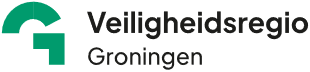 AGENDA    	vergadering Dagelijks Bestuur VRGDatum:	donderdag 24 november 2022Tijd: 		13.00 – 14.30 uur incl. lunchLocatie:	Best Western plus Hotel Groningen, Laan Corpus den Hoorn 300, GroningenAGENDAOpening / vaststelling agendaMededelingen en actualiteitenConceptverslag vergadering DB d.d.	13 oktober 2022 				BIJLAGETer besluitvormingBrandweerzorg 2030								BIJLAGEKaderbrief										NAZENDINGWijziging Gemeenschappelijke Regeling						BIJLAGEAanwijzing coördinerend functionaris Bevolkingszorg 				BIJLAGEConsultatie conceptadvies Uniform Kwaliteitsniveau Bevolkingszorg			BIJLAGECirculaires WVSV									BIJLAGETer informatieRondvraagSluitingEventueel bericht van verhindering kan doorgegeven worden aan directiesecretariaat VRG via de mail: directiesecretariaat@vrgroningen.nl